УКАЗПРЕЗИДЕНТА РОССИЙСКОЙ ФЕДЕРАЦИИОБ ОЦЕНКЕ ЭФФЕКТИВНОСТИДЕЯТЕЛЬНОСТИ РУКОВОДИТЕЛЕЙ ФЕДЕРАЛЬНЫХОРГАНОВ ИСПОЛНИТЕЛЬНОЙ ВЛАСТИ И ВЫСШИХ ДОЛЖНОСТНЫХЛИЦ (РУКОВОДИТЕЛЕЙ ВЫСШИХ ИСПОЛНИТЕЛЬНЫХ ОРГАНОВГОСУДАРСТВЕННОЙ ВЛАСТИ) СУБЪЕКТОВ РОССИЙСКОЙ ФЕДЕРАЦИИПО СОЗДАНИЮ БЛАГОПРИЯТНЫХ УСЛОВИЙ ВЕДЕНИЯПРЕДПРИНИМАТЕЛЬСКОЙ ДЕЯТЕЛЬНОСТИСписок изменяющих документов(в ред. Указов Президента РФ от 07.04.2014 N 214,от 04.11.2014 N 705)В целях оценки эффективности деятельности руководителей федеральных органов исполнительной власти и высших должностных лиц (руководителей высших исполнительных органов государственной власти) субъектов Российской Федерации по созданию благоприятных условий ведения предпринимательской деятельности постановляю:1. Утвердить прилагаемые:а) перечень направлений для оценки эффективности деятельности руководителей федеральных органов исполнительной власти по созданию благоприятных условий ведения предпринимательской деятельности;б) перечень направлений для оценки эффективности деятельности высших должностных лиц (руководителей высших исполнительных органов государственной власти) субъектов Российской Федерации по созданию благоприятных условий ведения предпринимательской деятельности.2. Правительству Российской Федерации разработать совместно с автономной некоммерческой организацией "Агентство стратегических инициатив по продвижению новых проектов" и ведущими предпринимательскими объединениями и утвердить:а) до 15 ноября 2012 г.:перечень показателей для оценки эффективности деятельности руководителей федеральных органов исполнительной власти по созданию благоприятных условий ведения предпринимательской деятельности (до 2018 года), определив при этом федеральные органы исполнительной власти, на руководителей которых возлагается ответственность за достижение целевых значений таких показателей;перечень показателей для оценки эффективности деятельности высших должностных лиц (руководителей высших исполнительных органов государственной власти) субъектов Российской Федерации по созданию благоприятных условий ведения предпринимательской деятельности (до 2018 года);б) до 1 января 2013 г.:методику определения целевых значений показателей для оценки эффективности деятельности руководителей федеральных органов исполнительной власти по созданию благоприятных условий ведения предпринимательской деятельности;методику определения целевых значений показателей для оценки эффективности деятельности высших должностных лиц (руководителей высших исполнительных органов государственной власти) субъектов Российской Федерации по созданию благоприятных условий ведения предпринимательской деятельности и проведения сравнительной рейтинговой оценки эффективности деятельности высших должностных лиц (руководителей высших исполнительных органов государственной власти) субъектов Российской Федерации.3. Правительству Российской Федерации представлять Президенту Российской Федерации ежегодно, начиная с оценки по итогам 2012 года, до 1 июля года, следующего за отчетным, доклад о мерах, принятых для создания благоприятных условий ведения предпринимательской деятельности, и достигнутых результатах, а также об оценке эффективности деятельности руководителей федеральных органов исполнительной власти и высших должностных лиц (руководителей высших исполнительных органов государственной власти) субъектов Российской Федерации по созданию благоприятных условий ведения предпринимательской деятельности.4. Настоящий Указ вступает в силу со дня его подписания.ПрезидентРоссийской ФедерацииВ.ПУТИНМосква, Кремль10 сентября 2012 годаN 1276УтвержденУказом ПрезидентаРоссийской Федерацииот 10 сентября 2012 г. N 1276ПЕРЕЧЕНЬНАПРАВЛЕНИЙ ДЛЯ ОЦЕНКИ ЭФФЕКТИВНОСТИ ДЕЯТЕЛЬНОСТИРУКОВОДИТЕЛЕЙ ФЕДЕРАЛЬНЫХ ОРГАНОВ ИСПОЛНИТЕЛЬНОЙ ВЛАСТИПО СОЗДАНИЮ БЛАГОПРИЯТНЫХ УСЛОВИЙ ВЕДЕНИЯПРЕДПРИНИМАТЕЛЬСКОЙ ДЕЯТЕЛЬНОСТИСписок изменяющих документов(в ред. Указа Президента РФ от 07.04.2014 N 214)1. Общая характеристика предпринимательским сообществом условий ведения предпринимательской деятельности, включая улучшение инвестиционного климата.2. Совершенствование таможенного администрирования.3. Улучшение предпринимательского климата в сфере строительства.4. Повышение доступности энергетической инфраструктуры.5. Поддержка доступа на международные рынки и рынки иностранных государств и поддержка экспорта.6. Оптимизация процедуры государственной регистрации юридических лиц.7. Совершенствование налогового администрирования.8. Повышение доступности банковских кредитов.9. Совершенствование системы защиты прав инвесторов.10. Оптимизация процедуры государственной регистрации прав на недвижимое имущество и сделок с ним.11. Развитие конкуренции.12. Улучшение международных долгосрочных кредитных рейтингов Российской Федерации.13. Повышение качества регуляторной среды для бизнеса.(п. 13 введен Указом Президента РФ от 07.04.2014 N 214)14. Совершенствование оценочной деятельности.(п. 14 введен Указом Президента РФ от 07.04.2014 N 214)15. Расширение доступа субъектов малого и среднего предпринимательства к закупкам инфраструктурных монополий и компаний с государственным участием.(п. 15 введен Указом Президента РФ от 07.04.2014 N 214)УтвержденУказом ПрезидентаРоссийской Федерацииот 10 сентября 2012 г. N 1276ПЕРЕЧЕНЬНАПРАВЛЕНИЙ ДЛЯ ОЦЕНКИ ЭФФЕКТИВНОСТИ ДЕЯТЕЛЬНОСТИВЫСШИХ ДОЛЖНОСТНЫХ ЛИЦ (РУКОВОДИТЕЛЕЙ ВЫСШИХ ИСПОЛНИТЕЛЬНЫХОРГАНОВ ГОСУДАРСТВЕННОЙ ВЛАСТИ) СУБЪЕКТОВ РОССИЙСКОЙФЕДЕРАЦИИ ПО СОЗДАНИЮ БЛАГОПРИЯТНЫХ УСЛОВИЙ ВЕДЕНИЯПРЕДПРИНИМАТЕЛЬСКОЙ ДЕЯТЕЛЬНОСТИСписок изменяющих документов(в ред. Указа Президента РФ от 04.11.2014 N 705)1. Оценка предпринимательским сообществом общих условий ведения предпринимательской деятельности, включая улучшение инвестиционного климата.2. Наличие основных составляющих стандарта деятельности органов исполнительной власти субъекта Российской Федерации по обеспечению благоприятного инвестиционного климата в регионе и оценка предпринимательским сообществом эффективности реализации этих составляющих.3. Создание и модернизация высокопроизводительных рабочих мест, повышение производительности труда.4. Состояние рынка труда, подготовка и переподготовка высококвалифицированных кадров.5. Качество и доступность производственной и транспортной инфраструктуры.6. Инвестиционная деятельность, привлечение инвестиций.7. Развитие среднего и малого предпринимательства.8. Улучшение предпринимательского климата в сфере строительства.9. Повышение доступности энергетической инфраструктуры.10. Содействие развитию конкуренции на основе стандарта развития конкуренции в субъектах Российской Федерации.(п. 10 введен Указом Президента РФ от 04.11.2014 N 705)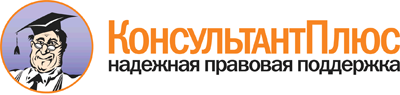  Указ Президента РФ от 10.09.2012 N 1276
(ред. от 04.11.2014)
"Об оценке эффективности деятельности руководителей федеральных органов исполнительной власти и высших должностных лиц (руководителей высших исполнительных органов государственной власти) субъектов Российской Федерации по созданию благоприятных условий ведения предпринимательской деятельности" Документ предоставлен КонсультантПлюс

www.consultant.ru 

Дата сохранения: 17.12.2015 
 10 сентября 2012 годаN 1276